    РОССИЙСКАЯ ФЕДЕРАЦИЯРОСТОВСКАЯ ОБЛАСТЬШОЛОХОВСКИЙ РАЙОНМУНИЦИПАЛЬНОЕ ОБРАЗОВАНИЕ«МЕРКУЛОВСКОЕ  СЕЛЬСКОЕ ПОСЕЛЕНИЕ»АДМИНИСТРАЦИЯ МЕРКУЛОВСКОГО СЕЛЬСКОГО ПОСЕЛЕНИЯ	        ПОСТАНОВЛЕНИЕ      	Об утверждении Методики прогнозирования поступлений доходов в бюджет Меркуловского сельского поселения Шолоховского районаВ соответствии с пунктом 1 статьи 160 Бюджетного кодекса Российской Федерации, постановлением Правительства Российской Федерации от 23 июня 2016 года 574 «Об общих требованиях  к методике прогнозирования поступлений доходов в бюджеты бюджетной системы Российской Федерации» (в редакции постановления Правительства Российской Федерации от 05 июня 2019 года № 722), с целью приведения методики прогнозирования поступлений доходов бюджета Меркуловского сельского поселения Шолоховского района, главным администратором которых является администрация Меркуловского сельского поселения Шолоховского района в соответствие с изменениями, утвержденными Постановлением Правительства Российской Федерации от 14 сентября 2021 года №1557, 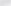 ПОСТАНОВЛЯЮ: 1. Утвердить Методику прогнозирования поступлений доходов в бюджет Меркуловского сельского поселения Шолоховского района согласно приложению к настоящему постановлению.2. Постановление Администрации Меркуловского сельского поселения от 29.08.2016 №144 «О методике прогнозирования поступлений доходов бюджета Меркуловского сельского поселения Шолоховского района, закрепленных за главным администратором – Администрацией Меркуловского сельского поселения Шолоховского района» признать утратившим силу.2. Контроль за исполнением настоящего постановления оставляю за собой.Глава Администрации Меркуловского сельского поселения                                               Е.А.Мутилина Постановление вносит сектор экономики и финансовПриложение к постановлению администрации Меркуловского сельского поселения от 30.11.2021 года № 78Методикапрогнозирования поступлений доходов в бюджетМеркуловского сельского поселения Шолоховского района1. Общие положения1.1. Настоящая методика определяет порядок прогнозирования поступлений доходов в бюджет Меркуловского сельского поселения Шолоховского района, администрирование которых осуществляет администрация Меркуловского сельского поселения Шолоховского района (далее - главный администратор доходов, администратор доходов).  Прогнозирование налоговых и неналоговых доходов бюджета осуществляется в соответствии с действующим бюджетным и налоговым законодательством Российской Федерации, а также нормативными правовыми актами Ростовской области и Меркуловского сельского поселения.1.2. Перечень доходов, закрепленных за главным администратором доходов бюджета Меркуловского сельского поселения Шолоховского района – Администрацией Меркуловского сельского поселения Шолоховского района, наделенным соответствующими полномочиями, определяется решением Собрания депутатов Меркуловского сельского поселения о бюджете.1.3. Методика прогнозирования разрабатывается по каждому виду (или по решению главного администратора доходов - подвиду) доходов (далее - вид доходов) по форме согласно приложению и содержит:- наименование вида доходов и соответствующий код бюджетной классификации Российской Федерации;-  описание показателей, используемых для расчета прогнозного объема поступлений по каждому виду доходов, с указанием алгоритма определения значения (источника данных) для соответствующего показателя (включая корректирующие показатели);- характеристику метода расчета прогнозного объема поступлений по каждому виду доходов. Для каждого вида доходов применяется один из следующих методов (комбинация следующих методов) расчета:прямой расчет, основанный на непосредственном использовании прогнозных значений объемных и стоимостных показателей, уровней ставок и других показателей, определяющих прогнозный объем поступлений прогнозируемого вида доходов;усреднение – расчет на основании усреднения годовых объемов доходов бюджета Меркуловского сельского поселения Шолоховского района не менее чем за 3 года или весь период поступления соответствующего вида доходов в случае, если он не превышает 3 года;метод прогнозирования с учетом фактического поступления (прогнозирование исходя из оценки поступлений доходов бюджета в текущем финансовом году);индексация - расчет с применением индекса потребительских цен или другого коэффициента, характеризующего динамику прогнозируемого вида доходов бюджетов бюджетной системы Российской Федерации;экстраполяция - расчет, осуществляемый на основании имеющихся данных о тенденциях изменения поступлений в предшествующие периоды;иной способ, который должен быть описан и обоснован в методике прогнозирования.- описание фактического алгоритма (и (или) формулу) расчета прогнозируемого объема поступлений в бюджет Меркуловского сельского поселения Шолоховского района.	1.4. Методика прогнозирования в случае использования метода прямого расчета может содержать характеристику уровня собираемости соответствующего вида доходов (при его применимости) с учетом динамики показателя собираемости соответствующего вида доходов в предшествующие периоды и целевого уровня собираемости соответствующего вида доходов (в случае его наличия).1.4.(1). Методика прогнозирования предусматривает использование при расчете прогнозного объема поступлений доходов оценки ожидаемых результатов работы по взысканию дебиторской задолженности по доходам, получаемой на основании данных о планирующемся зачислении или с применением одного из методов (комбинации методов), с описанием алгоритма ее использования (увеличение прогноза доходов на сумму такой оценки, уточнение прогнозируемых значений показателей, используемых для расчета прогнозного объема поступлений), а также влияния на объем поступлений доходов отдельных решений Президента Российской Федерации, Правительства Российской Федерации, высших исполнительных органов государственной власти субъектов Российской Федерации и Собрания депутатов Меркуловского сельского поселения.1.4.(2). Методика прогнозирования составляется с учетом нормативных правовых актов Российской Федерации, субъектов Российской Федерации, Собрания депутатов Меркуловского сельского поселения. При этом проекты нормативных правовых актов и (или) проекты актов, предусматривающих внесение изменений в соответствующие нормативные правовые акты, могут учитываться при расчете прогнозного объема поступлений доходов по решению соответственно Министерства финансов Российской Федерации, финансовых органов субъектов Российской Федерации или Администрации Меркуловского сельского поселения.1.5. Методика прогнозирования в случаях, когда прогноз соответствующего вида доходов предусматривает использование показателей социально-экономического развития, основывается на показателях прогноза социально-экономического развития Российской Федерации, субъекта Российской Федерации или Меркуловского сельского поселения на среднесрочный период, разработанного уполномоченным федеральным органом исполнительной власти, органом исполнительной власти субъекта Российской Федерации или Администрацией Меркуловского сельского поселения (далее - показатели прогноза социально-экономического развития).1.6. Для расчета прогнозируемого объема налоговых доходов при разработке методики прогнозирования:а) применяется метод прямого расчета;б) налоговая база в прогнозируемом периоде определяются на основании соответствующей отчетности за предыдущие годы с учетом показателей прогноза социально-экономического развития и иной информации, указанной главным администратором доходов согласно  пункта 1.3. настоящего документа;в) учитывается информация о ставках платежей с указанием соответствующей нормы законодательства Российской Федерации о налогах и сборах или иных нормативных правовых актов Российской Федерации, субъектов Российской Федерации и Собрания депутатов Меркуловского сельского поселения;г) алгоритм расчета для каждого вида доходов должен включать оценку объема выпадающих доходов в связи с применением предусмотренных законодательством Российской Федерации льгот, освобождений и иных преференций с указанием соответствующих норм законодательства Российской Федерации или информацию об отсутствии таких льгот. Расчет выпадающих доходов осуществляется с использованием методов (комбинации методов), указанных в  пункте 3 настоящего документа.7. Для расчета прогнозируемого объема прочих доходов при разработке методики прогнозирования:а) в части доходов от предоставления имущества, находящегося в муниципальной собственности, в аренду:применяется метод прямого расчета;алгоритм расчета прогнозных показателей соответствующего вида доходов основывается на данных о размере площади сдаваемых объектов, ставке арендной платы и динамике отдельных показателей прогноза социально-экономического развития, если иное не предусмотрено договором аренды;договоры, заключенные (планируемые к заключению) с арендаторами, являются источником данных о сдаваемой в аренду площади и ставке арендной платы;б) в части доходов от оказания платных услуг:применяется метод прямого расчета;алгоритм расчета прогнозных показателей соответствующего вида доходов определяется исходя из количества планируемых платных услуг и их стоимости, установленной органами местного самоуправления;определение количества планируемых платных услуг каждого вида основывается на статистических данных не менее чем за 3 года или за весь период оказания услуги в случае, если он не превышает 3 лет;в) в части доходов, полученных в результате применения мер гражданско-правовой, административной и уголовной ответственности, в том числе штрафов, конфискаций и компенсаций, а также средств, полученных в возмещение вреда, причиненного публично-правовому образованию, и иных сумм принудительного изъятия (платежей):в случае, если фиксированные размеры штрафов и иных сумм принудительного изъятия (платежей) в денежном выражении или их диапазоны установлены законодательно и есть возможность получения соответствующих статистических данных о количестве наложенных штрафов и иных сумм принудительного изъятия (платежей), применяется метод прямого расчета (по видам правонарушений и с учетом размеров платежей);определение прогнозного количества наложенных штрафов и иных сумм принудительного изъятия (платежей) по каждому виду правонарушений, закрепленному в законодательстве Российской Федерации, основывается на статистических данных не менее чем за 3 года или за весь период закрепления в законодательстве Российской Федерации в случае, если этот период не превышает 3 лет;размеры штрафов и иных сумм принудительного изъятия (платежей) по каждому виду правонарушений соответствуют положениям нормативных правовых актов Российской Федерации, субъектов Российской Федерации или Собрания депутатов Меркуловского сельского поселения с учетом изменений, запланированных на очередной финансовый год и плановый период;е) в части доходов от продажи имущества, находящегося в муниципальной собственности:метод прямого расчета применяется в случае прогнозирования следующих доходов согласно бюджетной классификации Российской Федерации:доходы от продажи квартир;доходы от реализации имущества, находящегося в муниципальной собственности, в части реализации основных средств по указанному имуществу;в случае прогнозирования доходов от реализации имущества, находящегося в муниципальной собственности, в части реализации основных средств по указанному имуществу алгоритм расчета прогнозных показателей определяется с учетом прогнозного плана (программы) приватизации имущества, находящегося в собственности муниципального образования, а также порядка и последовательности применения способов приватизации, установленных законодательством Российской Федерации о приватизации государственного и муниципального имущества;в остальных случаях применяется один из методов (комбинация методов), указанных в  пункта 1.3. настоящего документа.1.8. Для исчисления безвозмездных поступлений от других бюджетов бюджетной системы Российской Федерации при разработке методики прогнозирования ожидаемый объем безвозмездных поступлений определяется на основании объема расходов соответствующего бюджета бюджетной системы Российской Федерации в случае, если такой объем расходов определен. В иных случаях прогнозирование может осуществляться в соответствии с положениями, предусмотренными пунктами 1.3. -1.5. настоящего документа.1.9. Разработка методики прогнозирования по видам доходов, не указанным в настоящем документе, осуществляется в соответствии с пунктами 1.3. – 1.5. настоящего документа.Приложениек методике прогнозирования поступлений доходов в бюджет Меркуловского сельского поселения Шолоховского районаМЕТОДИКАпрогнозирования поступлений доходов в бюджет Меркуловского сельского поселения Шолоховского района--------------------------------<1> Код бюджетной классификации доходов без пробелов и кода главы главного администратора доходов бюджета.<2> Характеристика метода расчета прогнозного объема поступлений (определяемая в соответствии с подпунктом "в" пункта 3 общих требований к методике прогнозирования поступлений доходов в бюджеты бюджетной системы Российской Федерации, утвержденных постановлением Правительства Российской Федерации от 23 июня 2016 г. N 574 "Об общих требованиях к методике прогнозирования поступлений доходов в бюджеты бюджетной системы Российской Федерации").<3> Формула расчета прогнозируемого объема поступлений (при наличии).<4> Описание фактического алгоритма расчета прогнозируемого объема поступлений (обязательно - в случае отсутствия формулы расчета, по решению главного администратора доходов - в случае наличия формулы расчета).<5> Описание всех показателей, используемых для расчета прогнозного объема поступлений, с указанием алгоритма определения значения (источника данных) для каждого из соответствующих показателей.30 ноября 2021 г.№ 78х.МеркуловскийN п/пКод главного администратора доходовНаименование главного администратора доходовКБК <1>Наименование КБК доходовНаименование метода расчета <2>Формула расчета <3>Алгоритм расчета <4>Описание показателей <5>1951Администрация Меркуловского сельского поселения Шолоховского района Ростовской области1 08 04020 01 1000 110Государственная пошлина за совершение нотариальных действий должностными лицами органов местного самоуправления, уполномоченными в соответствии с законодательными актами Российской Федерации на совершение нотариальных действийМетод прогнозирования с учетом фактического поступленияПгос = ОП х Jпц/100Прогнозирование поступлений государственной пошлины осуществляется в соответствии с главой 25.3 "Государственная пошлина" Налогового кодекса Российской Федерации на основе ожидаемого объема ее поступлений в текущем финансовом году, с учетом индексации ее размеров, утвержденных федеральным законодательством, и индексом потребительских цен на очередной финансовый год в соответствии с прогнозом социально-экономического развития Ростовской области. Прогнозируемые поступления на плановый период корректируются на индексы потребительских цен в соответствии с прогнозом социально-экономического развития Ростовской областиПгос – сумма госпошлины, прогнозируемая к поступлению в бюджет сельского поселения, в прогнозируемом годуОП – ожидаемое поступление госпошлины в бюджет сельского поселения в текущем годуJпц - индекс потребительских цен, применяемый в расчетах бюджета, в соответствии с прогнозом социально-экономического развития Ростовской области на очередной финансовый год и на плановый период2951Администрация Меркуловского сельского поселения Шолоховского района Ростовской области1 08 04020 01 4000 110Государственная пошлина за совершение нотариальных действий должностными лицами органов местного самоуправления, уполномоченными в соответствии с законодательными актами Российской Федерации на совершение нотариальных действийМетод прогнозирования с учетом фактического поступленияПгос = ОП х Jпц/100Прогнозирование поступлений государственной пошлины осуществляется в соответствии с главой 25.3 "Государственная пошлина" Налогового кодекса Российской Федерации на основе ожидаемого объема ее поступлений в текущем финансовом году, с учетом индексации ее размеров, утвержденных федеральным законодательством, и индексом потребительских цен на очередной финансовый год в соответствии с прогнозом социально-экономического развития Ростовской области. Прогнозируемые поступления на плановый период корректируются на индексы потребительских цен в соответствии с прогнозом социально-экономического развития Ростовской областиПгос – сумма госпошлины, прогнозируемая к поступлению в бюджет сельского поселения, в прогнозируемом годуОП – ожидаемое поступление госпошлины в бюджет сельского поселения в текущем годуJпц - индекс потребительских цен, применяемый в расчетах бюджета, в соответствии с прогнозом социально-экономического развития Ростовской области на очередной финансовый год и на плановый период3951Администрация Меркуловского сельского поселения Шолоховского района Ростовской области1 11 05025 10 0000 120Доходы, получаемые в виде арендной платы, а также средства от продажи права на заключение договоров аренды за земли, находящиеся в собственности сельских поселений (за исключением земельных участков  муниципальных бюджетных и автономных учреждений)Метод прямого расчетаП а.зем.уч = Нп  х Jпц/100алгоритм расчета прогнозных показателей соответствующего вида доходов основывается на данных о размере площади сдаваемых объектов, ставке арендной платы и динамике отдельных показателей прогноза социально-экономического развития, если иное не предусмотрено договором аренды;договоры, заключенные (планируемые к заключению) с арендаторами, являются источником данных о сдаваемой в аренду площади и ставке арендной платыП а.зем.уч - прогноз поступления арендной платы за земельные участки в бюджет Меркуловского сельского поселения Шолоховского района;Нп - сумма начисленных платежей по арендной плате за земельные участки в бюджет поселения в текущем финансовом году;Jпц - индекс потребительских цен, применяемый в расчетах бюджета, в соответствии с прогнозом социально-экономического развития Ростовской области на очередной финансовый год и на плановый период4951Администрация Меркуловского сельского поселения Шолоховского района Ростовской области1 11 05035 10 0000 120Доходы от сдачи в аренду имущества, находящегося в оперативном управлении органов управления сельских поселений  и созданных ими учреждений (за исключением имущества муниципальных бюджетных и автономных учреждений)Метод прямого расчетаДАП = (АП1 + АП2 + АП3 +….. + АПn) ± АПплан  алгоритм расчета прогнозных показателей соответствующего вида доходов основывается на данных о размере площади сдаваемых объектов, ставке арендной платы и динамике отдельных показателей прогноза социально-экономического развития, если иное не предусмотрено договором аренды;договоры, заключенные (планируемые к заключению) с арендаторами, являются источником данных о сдаваемой в аренду площади и ставке арендной платыДАП – прогноз поступлений от сдачи в аренду муниципального имущества;АП – сумма арендных платежей по действующим договорам аренды, срок уплаты которых приходится на планируемый период;n – количество действующих договоров аренды, срок уплаты которых приходится на планируемый периодАПплан – сумма арендных платежей по планируемым к заключению (расторжению) договорам аренды5951Администрация Меркуловского сельского поселения Шолоховского района Ростовской области1 11 05075 10 0000 120Доходы от сдачи в аренду имущества, составляющего казну сельских поселений (за исключением земельных участков)Метод прямого расчетаДАП = (АП1 + АП2 + АП3 +….. + АПn) ± АПплан  алгоритм расчета прогнозных показателей соответствующего вида доходов основывается на данных о размере площади сдаваемых объектов, ставке арендной платы и динамике отдельных показателей прогноза социально-экономического развития, если иное не предусмотрено договором аренды;договоры, заключенные (планируемые к заключению) с арендаторами, являются источником данных о сдаваемой в аренду площади и ставке арендной платыДАП – прогноз поступлений от сдачи в аренду муниципального имущества;АП – сумма арендных платежей по действующим договорам аренды, срок уплаты которых приходится на планируемый период;n – количество действующих договоров аренды, срок уплаты которых приходится на планируемый периодАПплан – сумма арендных платежей по планируемым к заключению (расторжению) договорам аренды6951Администрация Меркуловского сельского поселения Шолоховского района Ростовской области1 11 07015 10 0000 120Доходы от перечисления части прибыли, остающейся после уплаты  налогов и иных обязательных платежей  муниципальных унитарных предприятий, созданных  сельскими поселениямиМетод прямого расчетаППчпмуп =  (ЧПni + ЧПni  + ….. + ЧПni) х Nалгоритм расчета прогнозных показателей соответствующего вида доходов определяется исходя из количества планируемых платных услуг и их стоимости, установленной органами местного самоуправления.Прогнозные поступления доходов прибыли i муниципального унитарного предприятия на очередной финансовый год и плановый период осуществляется методом усреднения по следующей формуле:ЧПni=( ЧПт-1 + ЧПт-2 + ЧПт-3)/3ППчпмуп  - прогноз поступлений от перечисления части прибыли муниципальных унитарных предприятий, остающейся после уплаты налогов и иных обязательных платежей;N - норматив отчисления доходов от части прибыли муниципальных унитарных предприятий в бюджет муниципального образования, установленный на очередной финансовый год;ЧПni – чистая прибыль i муниципального унитарного предприятия, остающейся после уплаты налогов и иных обязательных платежей. ЧПт-1 , ЧПт-2 , ЧПт-3 – фактически полученная чистая прибыль муниципальных унитарных предприятий, остающаяся после уплаты налогов и иных обязательных платежей за три предыдущих отчетных года;т – текущий год.7951Администрация Меркуловского сельского поселения Шолоховского района Ростовской области1 11 09045 10 0000 120Прочие поступления от использования имущества, находящегося в собственности сельских поселений ( за исключением имущества муниципальных бюджетных и автономных учреждений, а также имущества муниципальных унитарных предприятий, в том числе казенных)Метод усредненияДПп = (ФПт-1 + ФПт-2  + ФПт-3) / 3 расчет на основании усреднения годовых объемов доходов бюджета Меркуловского сельского поселения Шолоховского района не менее чем за 3 года или весь период поступления соответствующего вида доходов в случае, если он не превышает 3 годаДПп – прогноз прочих поступлений от использования муниципального имущества;ФПт-1 , ФПт-2 , ФПт-3 – фактические поступления за использование муниципального имущества за три предыдущих года;т – текущий год8951Администрация Меркуловского сельского поселения Шолоховского района Ростовской области1 13 01995 10 0000 130Прочие доходы от оказания платных услуг (работ) получателями средств бюджетов сельских поселенийМетод прямого расчетаОпу= Оу1+Оу2+Оу3+…+Оуnалгоритм расчета прогнозных показателей соответствующего вида доходов определяется исходя из количества планируемых платных услуг и их стоимости, установленной органами местного самоуправления;определение количества планируемых платных услуг каждого вида основывается на статистических данных не менее чем за 3 года или за весь период оказания услуги в случае, если он не превышает 3 летОу=Кп * ЦуКп = (Кп1 + Кп2  + Кп3) / 3Опу - прогнозный показатель поступления прочих доходов от оказания платных услуг (работ) администрацией Меркуловского сельского поселения;n – количество видов платных услугОу - вид платных услуг Кп - среднегодовое количество оказанных платных услуг, рассчитываемое за предшествующий трехлетний период Кп1 + Кп2  + Кп3 - количество фактически оказанных платных услуг за соответствующие три года, предшествующие текущему году;Цу - размер платы за единицу услуг.9951Администрация Меркуловского сельского поселения Шолоховского района Ростовской области1 13 02065 10 0000 130Доходы, поступающие в порядке возмещения расходов, понесенных в связи с эксплуатацией  имущества сельских поселенийМетод усредненияДВп = (ДВт-1 + ДВт-2  + ДВт-3) / 3 расчет на основании усреднения годовых объемов доходов бюджета Меркуловского сельского поселения Шолоховского района не менее чем за 3 года или весь период поступления соответствующего вида доходов в случае, если он не превышает 3 годаДВп – прогноз доходов, поступающих в порядке возмещения расходов, понесенных в связи с эксплуатацией имущества Меркуловского сельского поселения;ДВт-1 , ДВт-2 , ДВт-3 – фактические поступления доходов,  поступающих в порядке возмещения расходов, понесенных в связи с эксплуатацией имущества Меркуловского сельского поселения за три предыдущих года;т – текущий год.10951Администрация Меркуловского сельского поселения Шолоховского района Ростовской области1 13 02995 10 0000 130Прочие доходы от компенсации затрат  бюджетов сельских поселенийМетод усреднения (без учета объема поступлений, имеющих разовый характер).Дпр =( ∑Дпр-Др)/3Для расчета прогнозируемого объема поступлений учитываются: - суммы поступлений прочих доходов от компенсации затрат бюджета Меркуловского сельского поселения Шолоховского района за последние три года.К поступлениям от компенсации затрат Меркуловского сельского поселения Шолоховского района, имеющим «разовый» характер, относятся:возврат сумм дебиторской задолженности прошлых лет, сложившихся на начало соответствующего финансового года;поступлений от сумм восстановления кассовых расходов прошлых лет, имеющих «разовый» характер (сумм возмещения произведенных расходов по судебным решениям).Дпр - суммы поступлений прочих доходов от компенсации затрат бюджета Меркуловского сельского поселения Шолоховского района;∑ Дпр – суммарный объем поступлений прочих доходов от компенсации затрат Меркуловского сельского поселения Шолоховского района за 3 года;Др – объем поступлений, имеющих разовый характер.11951Администрация Меркуловского сельского поселения Шолоховского района Ростовской области1 14  01050 10 0000 410Доходы  от продажи квартир, находящихся в собственности сельских поселенийМетод прямого расчетаРИ = Ст * Плв случае прогнозирования доходов от реализации имущества, находящегося в муниципальной собственности, в части реализации основных средств по указанному имуществу алгоритм расчета прогнозных показателей определяется с учетом прогнозного плана (программы) приватизации имущества, находящегося в собственности муниципального образования, а также порядка и последовательности применения способов приватизации, установленных законодательством Российской Федерации о приватизации государственного и муниципального имуществаРИ – объем  доходов от реализации имуществаСт- оценочная стоимость, либо рыночная стоимость  имущества. При невозможности определения рыночной стоимости - средняя стоимость  аналогичного имущества  реализованного в  предшествующем периоде;Пл- площадь объектов недвижимости, подлежащих реализации в очередном финансовом году.12951Администрация Меркуловского сельского поселения Шолоховского района Ростовской области1 14  02052 10 0000 410Доходы от реализации имущества, находящегося в оперативном управлении учреждений, находящихся в  ведении органов управления сельских поселений  (за исключением имущества муниципальных бюджетных и автономных учреждений), в части реализации основных средств по указанному имуществуМетод прямого расчетаРИ = Ст * Плв случае прогнозирования доходов от реализации имущества, находящегося в муниципальной собственности, в части реализации основных средств по указанному имуществу алгоритм расчета прогнозных показателей определяется с учетом прогнозного плана (программы) приватизации имущества, находящегося в собственности муниципального образования, а также порядка и последовательности применения способов приватизации, установленных законодательством Российской Федерации о приватизации государственного и муниципального имуществаРИ – объем  доходов от реализации имуществаСт- оценочная стоимость, либо рыночная стоимость  имущества. При невозможности определения рыночной стоимости - средняя стоимость  аналогичного имущества  реализованного в  предшествующем периоде;Пл- площадь объектов недвижимости, подлежащих реализации в очередном финансовом году.13951Администрация Меркуловского сельского поселения Шолоховского района Ростовской области1 14  02053 10 0000 410Доходы от реализации иного имущества, находящегося в собственности сельских поселений (за исключением имущества муниципальных бюджетных и автономных учреждений, а также имущества муниципальных унитарных предприятий, в том числе казенных), в части реализации основных средств по указанному имуществуМетод прямого расчетаРИ = Ст * Плв случае прогнозирования доходов от реализации имущества, находящегося в муниципальной собственности, в части реализации основных средств по указанному имуществу алгоритм расчета прогнозных показателей определяется с учетом прогнозного плана (программы) приватизации имущества, находящегося в собственности муниципального образования, а также порядка и последовательности применения способов приватизации, установленных законодательством Российской Федерации о приватизации государственного и муниципального имуществаРИ – объем  доходов от реализации имуществаСт- оценочная стоимость, либо рыночная стоимость  имущества. При невозможности определения рыночной стоимости - средняя стоимость  аналогичного имущества  реализованного в  предшествующем периоде;Пл- площадь объектов недвижимости, подлежащих реализации в очередном финансовом году.14951Администрация Меркуловского сельского поселения Шолоховского района Ростовской области1 14  02052 10 0000 440Доходы от реализации имущества, находящегося в оперативном управлении учреждений, находящихся в  ведении органов управления сельских поселений  (за исключением имущества муниципальных бюджетных и автономных учреждений), в части реализации материальных запасов по указанному имуществуМетод усредненияПз = (Пзт-1 + Пзт-2  + Пзт-3) / 3 расчет на основании усреднения годовых объемов доходов бюджета Меркуловского сельского поселения Шолоховского района не менее чем за 3 года или весь период поступления соответствующего вида доходов в случае, если он не превышает 3 годаПз – прогноз поступлений от продажи земельных участков, находящихся в собственности сельских поселений;Пзт-1 , Пзт-2 , Пзт-3 – фактические поступления от продажи земельных участков, находящихся в собственности сельских поселений за три предыдущих года;т – текущий год15951Администрация Меркуловского сельского поселения Шолоховского района Ростовской области1 14  02053 10 0000 440Доходы от реализации иного имущества, находящегося в собственности сельских поселений (за исключением имущества муниципальных бюджетных и автономных учреждений, а также имущества муниципальных унитарных предприятий, в том числе казенных), в части реализации материальных запасов по указанному имуществуМетод усредненияПз = (Пзт-1 + Пзт-2  + Пзт-3) / 3 расчет на основании усреднения годовых объемов доходов бюджета Меркуловского сельского поселения Шолоховского района не менее чем за 3 года или весь период поступления соответствующего вида доходов в случае, если он не превышает 3 годаПз – прогноз поступлений от продажи земельных участков, находящихся в собственности сельских поселений;Пзт-1 , Пзт-2 , Пзт-3 – фактические поступления от продажи земельных участков, находящихся в собственности сельских поселений за три предыдущих года;т – текущий год16951Администрация Меркуловского сельского поселения Шолоховского района Ростовской области1 14  06025 10 0000 430Доходы от продажи земельных участков, находящихся в собственности сельских поселений (за исключением земельных участков муниципальных бюджетных и автономных учреждений)Метод усредненияПз = (Пзт-1 + Пзт-2  + Пзт-3) / 3 расчет на основании усреднения годовых объемов доходов бюджета Меркуловского сельского поселения Шолоховского района не менее чем за 3 года или весь период поступления соответствующего вида доходов в случае, если он не превышает 3 годаПз – прогноз поступлений от продажи земельных участков, находящихся в собственности сельских поселений;Пзт-1 , Пзт-2 , Пзт-3 – фактические поступления от продажи земельных участков, находящихся в собственности сельских поселений за три предыдущих года;т – текущий год17951Администрация Меркуловского сельского поселения Шолоховского района Ростовской области1 16 01154 01 0000 140Административные штрафы, установленные Главой 15 Кодекса Российской Федерации об административных правонарушениях, за административные правонарушения в области финансов, налогов и сборов, страхования, рынка ценных бумаг (за исключением штрафов, указанных в пункте 6 статьи 46 Бюджетного кодекса Российской Федерации), выявленные должностными лицами органов муниципального контроляМетод прямого расчетаПш = ОП х Jпц/100в случае, если фиксированные размеры штрафов и иных сумм принудительного изъятия (платежей) в денежном выражении или их диапазоны установлены законодательно и есть возможность получения соответствующих статистических данных о количестве наложенных штрафов и иных сумм принудительного изъятия (платежей), применяется метод прямого расчета (по видам правонарушений и с учетом размеров платежей);определение прогнозного количества наложенных штрафов и иных сумм принудительного изъятия (платежей) по каждому виду правонарушений, закрепленному в законодательстве Российской Федерации, основывается на статистических данных не менее чем за 3 года или за весь период закрепления в законодательстве Российской Федерации в случае, если этот период не превышает 3 лет;размеры штрафов и иных сумм принудительного изъятия (платежей) по каждому виду правонарушений соответствуют положениям нормативных правовых актов Российской Федерации, субъектов Российской Федерации или Собрания депутатов Меркуловского сельского поселения с учетом изменений, запланированных на очередной финансовый год и плановый период.Пш – сумма шттрафов, прогнозируемая к поступлению в бюджет сельского поселения, в прогнозируемом годуОП – ожидаемое поступление штрафов в бюджет сельского поселения в текущем годуJпц - индекс потребительских цен, применяемый в расчетах бюджета, в соответствии с прогнозом социально-экономического развития Ростовской области на очередной финансовый год и на плановый период18951Администрация Меркуловского сельского поселения Шолоховского района Ростовской области1 16  10031 10 0000 140Возмещение ущерба при возникновении страховых случаев, когда выгодоприобретателями выступают получатели средств бюджета сельского поселенияМетод прямого расчетаПш = ОП х Jпц/100в случае, если фиксированные размеры штрафов и иных сумм принудительного изъятия (платежей) в денежном выражении или их диапазоны установлены законодательно и есть возможность получения соответствующих статистических данных о количестве наложенных штрафов и иных сумм принудительного изъятия (платежей), применяется метод прямого расчета (по видам правонарушений и с учетом размеров платежей);определение прогнозного количества наложенных штрафов и иных сумм принудительного изъятия (платежей) по каждому виду правонарушений, закрепленному в законодательстве Российской Федерации, основывается на статистических данных не менее чем за 3 года или за весь период закрепления в законодательстве Российской Федерации в случае, если этот период не превышает 3 лет;размеры штрафов и иных сумм принудительного изъятия (платежей) по каждому виду правонарушений соответствуют положениям нормативных правовых актов Российской Федерации, субъектов Российской Федерации или Собрания депутатов Меркуловского сельского поселения с учетом изменений, запланированных на очередной финансовый год и плановый период.Пш – сумма шттрафов, прогнозируемая к поступлению в бюджет сельского поселения, в прогнозируемом годуОП – ожидаемое поступление штрафов в бюджет сельского поселения в текущем годуJпц - индекс потребительских цен, применяемый в расчетах бюджета, в соответствии с прогнозом социально-экономического развития Ростовской области на очередной финансовый год и на плановый период19951Администрация Меркуловского сельского поселения Шолоховского района Ростовской области1 16 07010 10 0000 140Штрафы, неустойки, пени, уплаченные в случае просрочки исполнения поставщиком (подрядчиком, исполнителем) обязательств, предусмотренных муниципальным контрактом, заключенным муниципальным органом, казенным учреждением сельского поселенияМетод прямого расчетаПш = ОП х Jпц/100размеры штрафов и иных сумм принудительного изъятия (платежей) по каждому виду правонарушений соответствуют положениям нормативных правовых актов Российской Федерации, субъектов Российской Федерации или Собрания депутатов Меркуловского сельского поселения с учетом изменений, запланированных на очередной финансовый год и плановый период.Пш – сумма шттрафов, прогнозируемая к поступлению в бюджет сельского поселения, в прогнозируемом годуОП – ожидаемое поступление штрафов в бюджет сельского поселения в текущем годуJпц - индекс потребительских цен, применяемый в расчетах бюджета, в соответствии с прогнозом социально-экономического развития Ростовской области на очередной финансовый год и на плановый период20951Администрация Меркуловского сельского поселения Шолоховского района Ростовской области1 16 07090 10 0000 140Иные штрафы, неустойки, пени, уплаченные в соответствии с законом или договором в случае неисполнения или ненадлежащего исполнения обязательств перед муниципальным органом, (муниципальным казенным учреждением) сельского поселенияМетод прямого расчетаПш = ОП х Jпц/100размеры штрафов и иных сумм принудительного изъятия (платежей) по каждому виду правонарушений соответствуют положениям нормативных правовых актов Российской Федерации, субъектов Российской Федерации или Собрания депутатов Меркуловского сельского поселения с учетом изменений, запланированных на очередной финансовый год и плановый период.Пш – сумма шттрафов, прогнозируемая к поступлению в бюджет сельского поселения, в прогнозируемом годуОП – ожидаемое поступление штрафов в бюджет сельского поселения в текущем годуJпц - индекс потребительских цен, применяемый в расчетах бюджета, в соответствии с прогнозом социально-экономического развития Ростовской области на очередной финансовый год и на плановый период21951Администрация Меркуловского сельского поселения Шолоховского района Ростовской области1 16 10081 10 0000 140Платежи в целях возмещения ущерба при расторжении муниципального контракта, заключенного с муниципальным органом сельского поселения (муниципальным казенным учреждением), в связи с односторонним отказом исполнителя (подрядчика) от его исполнения (за исключением муниципального контракта, финансируемого за счет средств муниципального дорожного фонда)Метод прямого расчетаПш = ОП х Jпц/100размеры штрафов и иных сумм принудительного изъятия (платежей) по каждому виду правонарушений соответствуют положениям нормативных правовых актов Российской Федерации, субъектов Российской Федерации или Собрания депутатов Меркуловского сельского поселения с учетом изменений, запланированных на очередной финансовый год и плановый период.Пш – сумма шттрафов, прогнозируемая к поступлению в бюджет сельского поселения, в прогнозируемом годуОП – ожидаемое поступление штрафов в бюджет сельского поселения в текущем годуJпц - индекс потребительских цен, применяемый в расчетах бюджета, в соответствии с прогнозом социально-экономического развития Ростовской области на очередной финансовый год и на плановый период22951Администрация Меркуловского сельского поселения Шолоховского района Ростовской области1 16 10082 10 0000 140Платежи в целях возмещения ущерба при расторжении муниципального контракта, финансируемого за счет средств муниципального дорожного фонда сельского поселения, в связи с односторонним отказом исполнителя (подрядчика) от его исполненияМетод прямого расчетаПш = ОП х Jпц/100размеры штрафов и иных сумм принудительного изъятия (платежей) по каждому виду правонарушений соответствуют положениям нормативных правовых актов Российской Федерации, субъектов Российской Федерации или Собрания депутатов Меркуловского сельского поселения с учетом изменений, запланированных на очередной финансовый год и плановый период.Пш – сумма шттрафов, прогнозируемая к поступлению в бюджет сельского поселения, в прогнозируемом годуОП – ожидаемое поступление штрафов в бюджет сельского поселения в текущем годуJпц - индекс потребительских цен, применяемый в расчетах бюджета, в соответствии с прогнозом социально-экономического развития Ростовской области на очередной финансовый год и на плановый период23951Администрация Меркуловского сельского поселения Шолоховского района Ростовской области1 16 10123 01 0000 140Доходы от денежных взысканий (штрафов), поступающие в счет погашения задолженности, образовавшейся до 1 января 2020 года, подлежащие зачислению в бюджет муниципального образования по нормативам, действовавшим в 2019 году (за исключением доходов, направляемых на формирование муниципального дорожного фонда)Метод прямого расчетаПш = ОП х Jпц/100в случае, если фиксированные размеры штрафов и иных сумм принудительного изъятия (платежей) в денежном выражении или их диапазоны установлены законодательно и есть возможность получения соответствующих статистических данных о количестве наложенных штрафов и иных сумм принудительного изъятия (платежей), применяется метод прямого расчета (по видам правонарушений и с учетом размеров платежей);определение прогнозного количества наложенных штрафов и иных сумм принудительного изъятия (платежей) по каждому виду правонарушений, закрепленному в законодательстве Российской Федерации, основывается на статистических данных не менее чем за 3 года или за весь период закрепления в законодательстве Российской Федерации в случае, если этот период не превышает 3 лет;размеры штрафов и иных сумм принудительного изъятия (платежей) по каждому виду правонарушений соответствуют положениям нормативных правовых актов Российской Федерации, субъектов Российской Федерации или Собрания депутатов Меркуловского сельского поселения с учетом изменений, запланированных на очередной финансовый год и плановый период.Пш – сумма шттрафов, прогнозируемая к поступлению в бюджет сельского поселения, в прогнозируемом годуОП – ожидаемое поступление штрафов в бюджет сельского поселения в текущем годуJпц - индекс потребительских цен, применяемый в расчетах бюджета, в соответствии с прогнозом социально-экономического развития Ростовской области на очередной финансовый год и на плановый период24951Администрация Меркуловского сельского поселения Шолоховского района Ростовской области1 16 02020 02 0000 140Административные штрафы, установленные законами субъектов Российской Федерации об административных правонарушениях, за нарушение муниципальных правовых актовиндексацияАШочер. = (АШфакт. * Ки  )Расчет производится исходя из фактических поступлений за предшествующие периоды, ожидаемого поступления платежей за текущий финансовый год, а также с учетом прогнозируемых изменений величины поступлений в очередном финансовом году и плановом периоде в результате изменения федерального и регионального законодательства, с применением коэффициента дефлятораАШочер. - сумма административных штрафов, прогнозируемая к поступлению в бюджет Меркуловского сельского поселения Шолоховского района в прогнозируемом годуАШфакт. – фактически ожидаемое поступления административных штрафов в бюджет Меркуловского сельского поселения Шолоховского района в отчетном году;Ки - индекс потребительских цен, применяемый в расчетах бюджета, в соответствии с прогнозом социально-экономического развития Ростовской области25951Администрация Меркуловского сельского поселения Шолоховского района Ростовской области1 17  01050 10 0000 180Невыясненные поступления, зачисляемые в бюджеты сельских поселений--Прогнозирование доходов не осуществляется в связи с невозможностью достоверно определить объемы поступлений на очередной финансовый год и плановый период. Прогнозируемый объем указанных доходов подлежит включению в доходную часть бюджета Меркуловского сельского поселения Шолоховского района в течение финансового года с учетом информации о фактическом поступлении. В течение текущего года, в случае изменения тенденции поступлений по кодам доходов, указанных выше, в сторону увеличения (уменьшения) производится корректировка прогнозных объемов поступлений соответственно в сторону увеличения (уменьшения) до ожидаемого объема поступлений в текущем году.-26951Администрация Меркуловского сельского поселения Шолоховского района Ростовской области1 17  05050 10 0000 180Прочие неналоговые доходы бюджетов сельских поселений--Прогнозирование доходов не осуществляется в связи с невозможностью достоверно определить объемы поступлений на очередной финансовый год и плановый период. Прогнозируемый объем указанных доходов подлежит включению в доходную часть бюджета Меркуловского сельского поселения Шолоховского района в течение финансового года с учетом информации о фактическом поступлении. В течение текущего года, в случае изменения тенденции поступлений по кодам доходов, указанных выше, в сторону увеличения (уменьшения) производится корректировка прогнозных объемов поступлений соответственно в сторону увеличения (уменьшения) до ожидаемого объема поступлений в текущем году.-27951Администрация Меркуловского сельского поселения Шолоховского района Ростовской области1 17 15030 10 0000 150Инициативные платежи, зачисляемые в бюджеты сельских поселенийМетод прямого расчета-Прогнозирование не осуществляется в связи с невозможностью достоверно определить объемы поступлений на очередной финансовый год и плановый период. Прогнозируемый объем указанных доходов подлежит включению в доходную часть бюджета сельского поселения в течение финансового года с учетом информации о фактическом поступлении-28951Администрация Меркуловского сельского поселения Шолоховского района Ростовской области2 02 15001 10 0000 150Дотации бюджетам сельских поселений на выравнивание бюджетной обеспеченности из бюджета субъекта Российской Федерации  -Для исчисления безвозмездных поступлений от других бюджетов бюджетной системы Российской Федерации при разработке методики прогнозирования ожидаемый объем безвозмездных поступлений определяется на основании объема расходов соответствующего бюджета бюджетной системы Российской Федерации в случае, если такой объем расходов определен. В иных случаях прогнозирование может осуществляться в соответствии с положениями, предусмотренными пунктами 1.3. -1.5. настоящего документа.Безвозмездные поступления, подлежащие зачислению в бюджет Меркуловского сельского поселения Шолоховского района из бюджетов бюджетной системы Российской Федерации, включаются в доходную часть бюджета бюджет Меркуловского сельского поселения Шолоховского района в объеме, утверждаемом законом о бюджете Ростовской области на очередной финансовый год и плановый период, решением  о бюджете Шолоховского района, либо проектом закона о бюджете Ростовской области, проектом решения  о бюджете Шолоховского района,  нормативными правовыми актами органов власти Ростовской области, муниципальными правовыми актами органов местного самоуправления Шолоховского района.В течение текущего года, в случае увеличения (уменьшения) объемов, утверждаемых законом о бюджете Ростовской области на очередной финансовый год и плановый период, решением  о бюджете Шолоховского района,  либо изменениями к данным законам или решениям,  нормативными правовыми актами органов власти Ростовской области, органов местного самоуправления Шолоховского района увеличивается (уменьшается) прогнозный объем безвозмездных поступлений от других бюджетов бюджетной системы Российской Федерации-29951Администрация Меркуловского сельского поселения Шолоховского района Ростовской области2 02 15002 10 0000 150Дотации бюджетам сельских поселений на поддержку мер по обеспечению сбалансированности бюджетов-Для исчисления безвозмездных поступлений от других бюджетов бюджетной системы Российской Федерации при разработке методики прогнозирования ожидаемый объем безвозмездных поступлений определяется на основании объема расходов соответствующего бюджета бюджетной системы Российской Федерации в случае, если такой объем расходов определен. В иных случаях прогнозирование может осуществляться в соответствии с положениями, предусмотренными пунктами 1.3. -1.5. настоящего документа.Безвозмездные поступления, подлежащие зачислению в бюджет Меркуловского сельского поселения Шолоховского района из бюджетов бюджетной системы Российской Федерации, включаются в доходную часть бюджета бюджет Меркуловского сельского поселения Шолоховского района в объеме, утверждаемом законом о бюджете Ростовской области на очередной финансовый год и плановый период, решением  о бюджете Шолоховского района, либо проектом закона о бюджете Ростовской области, проектом решения  о бюджете Шолоховского района,  нормативными правовыми актами органов власти Ростовской области, муниципальными правовыми актами органов местного самоуправления Шолоховского района.В течение текущего года, в случае увеличения (уменьшения) объемов, утверждаемых законом о бюджете Ростовской области на очередной финансовый год и плановый период, решением  о бюджете Шолоховского района,  либо изменениями к данным законам или решениям,  нормативными правовыми актами органов власти Ростовской области, органов местного самоуправления Шолоховского района увеличивается (уменьшается) прогнозный объем безвозмездных поступлений от других бюджетов бюджетной системы Российской Федерации-309512 02 16001 10 0000 150Дотации бюджетам сельских поселений на выравнивание бюджетной обеспеченности из бюджетов муниципальных районовДля исчисления безвозмездных поступлений от других бюджетов бюджетной системы Российской Федерации при разработке методики прогнозирования ожидаемый объем безвозмездных поступлений определяется на основании объема расходов соответствующего бюджета бюджетной системы Российской Федерации в случае, если такой объем расходов определен. В иных случаях прогнозирование может осуществляться в соответствии с положениями, предусмотренными пунктами 1.3. -1.5. настоящего документаПрогнозирование безвозмездных поступлений из бюджета Шолоховского района в бюджет сельского поселения осуществляется в соответствии с решением Собрания депутатоШолоховского района о бюджете Шолоховского района на очередной финансовый год и на плановый период и (или) правовыми актами Шолоховского района на соответствующий год на основании объема расходов соответствующего бюджета бюджетной системы Российской Федерации в случае, если такой объем расходов определен31951Администрация Меркуловского сельского поселения Шолоховского района Ростовской области2 02 29999 10 0000 150Прочие субсидии бюджетам сельских поселений-Для исчисления безвозмездных поступлений от других бюджетов бюджетной системы Российской Федерации при разработке методики прогнозирования ожидаемый объем безвозмездных поступлений определяется на основании объема расходов соответствующего бюджета бюджетной системы Российской Федерации в случае, если такой объем расходов определен. В иных случаях прогнозирование может осуществляться в соответствии с положениями, предусмотренными пунктами 1.3. -1.5. настоящего документа.Безвозмездные поступления, подлежащие зачислению в бюджет Меркуловского сельского поселения Шолоховского района из бюджетов бюджетной системы Российской Федерации, включаются в доходную часть бюджета бюджет Меркуловского сельского поселения Шолоховского района в объеме, утверждаемом законом о бюджете Ростовской области на очередной финансовый год и плановый период, решением  о бюджете Шолоховского района, либо проектом закона о бюджете Ростовской области, проектом решения  о бюджете Шолоховского района,  нормативными правовыми актами органов власти Ростовской области, муниципальными правовыми актами органов местного самоуправления Шолоховского района.В течение текущего года, в случае увеличения (уменьшения) объемов, утверждаемых законом о бюджете Ростовской области на очередной финансовый год и плановый период, решением  о бюджете Шолоховского района,  либо изменениями к данным законам или решениям,  нормативными правовыми актами органов власти Ростовской области, органов местного самоуправления Шолоховского района увеличивается (уменьшается) прогнозный объем безвозмездных поступлений от других бюджетов бюджетной системы Российской Федерации-32951Администрация Меркуловского сельского поселения Шолоховского района Ростовской области2 02 35118 10 0000 150Субвенции бюджетам сельских поселений на осуществление первичного воинского учета на территориях, где отсутствуют военные комиссариаты-Для исчисления безвозмездных поступлений от других бюджетов бюджетной системы Российской Федерации при разработке методики прогнозирования ожидаемый объем безвозмездных поступлений определяется на основании объема расходов соответствующего бюджета бюджетной системы Российской Федерации в случае, если такой объем расходов определен. В иных случаях прогнозирование может осуществляться в соответствии с положениями, предусмотренными пунктами 1.3. -1.5. настоящего документа.Безвозмездные поступления, подлежащие зачислению в бюджет Меркуловского сельского поселения Шолоховского района из бюджетов бюджетной системы Российской Федерации, включаются в доходную часть бюджета бюджет Меркуловского сельского поселения Шолоховского района в объеме, утверждаемом законом о бюджете Ростовской области на очередной финансовый год и плановый период, решением  о бюджете Шолоховского района, либо проектом закона о бюджете Ростовской области, проектом решения  о бюджете Шолоховского района,  нормативными правовыми актами органов власти Ростовской области, муниципальными правовыми актами органов местного самоуправления Шолоховского района.В течение текущего года, в случае увеличения (уменьшения) объемов, утверждаемых законом о бюджете Ростовской области на очередной финансовый год и плановый период, решением  о бюджете Шолоховского района,  либо изменениями к данным законам или решениям,  нормативными правовыми актами органов власти Ростовской области, органов местного самоуправления Шолоховского района увеличивается (уменьшается) прогнозный объем безвозмездных поступлений от других бюджетов бюджетной системы Российской Федерации-33951Администрация Меркуловского сельского поселения Шолоховского района Ростовской области2 02 30024 10 0000 150Субвенции бюджетам сельских поселений на выполнение передаваемых полномочий субъектов Российской Федерации-Для исчисления безвозмездных поступлений от других бюджетов бюджетной системы Российской Федерации при разработке методики прогнозирования ожидаемый объем безвозмездных поступлений определяется на основании объема расходов соответствующего бюджета бюджетной системы Российской Федерации в случае, если такой объем расходов определен. В иных случаях прогнозирование может осуществляться в соответствии с положениями, предусмотренными пунктами 1.3. -1.5. настоящего документа.Безвозмездные поступления, подлежащие зачислению в бюджет Меркуловского сельского поселения Шолоховского района из бюджетов бюджетной системы Российской Федерации, включаются в доходную часть бюджета бюджет Меркуловского сельского поселения Шолоховского района в объеме, утверждаемом законом о бюджете Ростовской области на очередной финансовый год и плановый период, решением  о бюджете Шолоховского района, либо проектом закона о бюджете Ростовской области, проектом решения  о бюджете Шолоховского района,  нормативными правовыми актами органов власти Ростовской области, муниципальными правовыми актами органов местного самоуправления Шолоховского района.В течение текущего года, в случае увеличения (уменьшения) объемов, утверждаемых законом о бюджете Ростовской области на очередной финансовый год и плановый период, решением  о бюджете Шолоховского района,  либо изменениями к данным законам или решениям,  нормативными правовыми актами органов власти Ростовской области, органов местного самоуправления Шолоховского района увеличивается (уменьшается) прогнозный объем безвозмездных поступлений от других бюджетов бюджетной системы Российской Федерации-34951Администрация Меркуловского сельского поселения Шолоховского района Ростовской области2 02 39999 10 0000 150Прочие субвенции бюджетам сельских поселений-Для исчисления безвозмездных поступлений от других бюджетов бюджетной системы Российской Федерации при разработке методики прогнозирования ожидаемый объем безвозмездных поступлений определяется на основании объема расходов соответствующего бюджета бюджетной системы Российской Федерации в случае, если такой объем расходов определен. В иных случаях прогнозирование может осуществляться в соответствии с положениями, предусмотренными пунктами 1.3. -1.5. настоящего документа.Безвозмездные поступления, подлежащие зачислению в бюджет Меркуловского сельского поселения Шолоховского района из бюджетов бюджетной системы Российской Федерации, включаются в доходную часть бюджета бюджет Меркуловского сельского поселения Шолоховского района в объеме, утверждаемом законом о бюджете Ростовской области на очередной финансовый год и плановый период, решением  о бюджете Шолоховского района, либо проектом закона о бюджете Ростовской области, проектом решения  о бюджете Шолоховского района,  нормативными правовыми актами органов власти Ростовской области, муниципальными правовыми актами органов местного самоуправления Шолоховского района.В течение текущего года, в случае увеличения (уменьшения) объемов, утверждаемых законом о бюджете Ростовской области на очередной финансовый год и плановый период, решением  о бюджете Шолоховского района,  либо изменениями к данным законам или решениям,  нормативными правовыми актами органов власти Ростовской области, органов местного самоуправления Шолоховского района увеличивается (уменьшается) прогнозный объем безвозмездных поступлений от других бюджетов бюджетной системы Российской Федерации-35951Администрация Меркуловского сельского поселения Шолоховского района Ростовской области2 02 40014 10 0000 150Межбюджетные трансферты, передаваемые бюджетам сельских поселений из бюджетов муниципальных районов на осуществление части полномочий по решению вопросов местного значения в соответствии с заключенными соглашениями-Для исчисления безвозмездных поступлений от других бюджетов бюджетной системы Российской Федерации при разработке методики прогнозирования ожидаемый объем безвозмездных поступлений определяется на основании объема расходов соответствующего бюджета бюджетной системы Российской Федерации в случае, если такой объем расходов определен. В иных случаях прогнозирование может осуществляться в соответствии с положениями, предусмотренными пунктами 1.3. -1.5. настоящего документа.Безвозмездные поступления, подлежащие зачислению в бюджет Меркуловского сельского поселения Шолоховского района из бюджетов бюджетной системы Российской Федерации, включаются в доходную часть бюджета бюджет Меркуловского сельского поселения Шолоховского района в объеме, утверждаемом законом о бюджете Ростовской области на очередной финансовый год и плановый период, решением  о бюджете Шолоховского района, либо проектом закона о бюджете Ростовской области, проектом решения  о бюджете Шолоховского района,  нормативными правовыми актами органов власти Ростовской области, муниципальными правовыми актами органов местного самоуправления Шолоховского района.В течение текущего года, в случае увеличения (уменьшения) объемов, утверждаемых законом о бюджете Ростовской области на очередной финансовый год и плановый период, решением  о бюджете Шолоховского района,  либо изменениями к данным законам или решениям,  нормативными правовыми актами органов власти Ростовской области, органов местного самоуправления Шолоховского района увеличивается (уменьшается) прогнозный объем безвозмездных поступлений от других бюджетов бюджетной системы Российской Федерации-36951Администрация Меркуловского сельского поселения Шолоховского района Ростовской области2 02 45160 10 0000 150Межбюджетные трансферты, передаваемые бюджетам сельских поселений для компенсации дополнительных расходов, возникших в результате решений, принятых органами власти другого уровня-Для исчисления безвозмездных поступлений от других бюджетов бюджетной системы Российской Федерации при разработке методики прогнозирования ожидаемый объем безвозмездных поступлений определяется на основании объема расходов соответствующего бюджета бюджетной системы Российской Федерации в случае, если такой объем расходов определен. В иных случаях прогнозирование может осуществляться в соответствии с положениями, предусмотренными пунктами 1.3. -1.5. настоящего документа.Безвозмездные поступления, подлежащие зачислению в бюджет Меркуловского сельского поселения Шолоховского района из бюджетов бюджетной системы Российской Федерации, включаются в доходную часть бюджета бюджет Меркуловского сельского поселения Шолоховского района в объеме, утверждаемом законом о бюджете Ростовской области на очередной финансовый год и плановый период, решением  о бюджете Шолоховского района, либо проектом закона о бюджете Ростовской области, проектом решения  о бюджете Шолоховского района,  нормативными правовыми актами органов власти Ростовской области, муниципальными правовыми актами органов местного самоуправления Шолоховского района.В течение текущего года, в случае увеличения (уменьшения) объемов, утверждаемых законом о бюджете Ростовской области на очередной финансовый год и плановый период, решением  о бюджете Шолоховского района,  либо изменениями к данным законам или решениям,  нормативными правовыми актами органов власти Ростовской области, органов местного самоуправления Шолоховского района увеличивается (уменьшается) прогнозный объем безвозмездных поступлений от других бюджетов бюджетной системы Российской Федерации-37951Администрация Меркуловского сельского поселения Шолоховского района Ростовской области2 02 49999 10 0000 150Прочие межбюджетные трансферты, передаваемые бюджетам сельских поселений-Для исчисления безвозмездных поступлений от других бюджетов бюджетной системы Российской Федерации при разработке методики прогнозирования ожидаемый объем безвозмездных поступлений определяется на основании объема расходов соответствующего бюджета бюджетной системы Российской Федерации в случае, если такой объем расходов определен. В иных случаях прогнозирование может осуществляться в соответствии с положениями, предусмотренными пунктами 1.3. -1.5. настоящего документа.Безвозмездные поступления, подлежащие зачислению в бюджет Меркуловского сельского поселения Шолоховского района из бюджетов бюджетной системы Российской Федерации, включаются в доходную часть бюджета бюджет Меркуловского сельского поселения Шолоховского района в объеме, утверждаемом законом о бюджете Ростовской области на очередной финансовый год и плановый период, решением  о бюджете Шолоховского района, либо проектом закона о бюджете Ростовской области, проектом решения  о бюджете Шолоховского района,  нормативными правовыми актами органов власти Ростовской области, муниципальными правовыми актами органов местного самоуправления Шолоховского района.В течение текущего года, в случае увеличения (уменьшения) объемов, утверждаемых законом о бюджете Ростовской области на очередной финансовый год и плановый период, решением  о бюджете Шолоховского района,  либо изменениями к данным законам или решениям,  нормативными правовыми актами органов власти Ростовской области, органов местного самоуправления Шолоховского района увеличивается (уменьшается) прогнозный объем безвозмездных поступлений от других бюджетов бюджетной системы Российской Федерации-38951Администрация Меркуловского сельского поселения Шолоховского района Ростовской области2 08 05000 10 0000 150Перечисления из бюджетов сельских поселений (в бюджеты поселений) для осуществления возврата (зачета) излишне уплаченных или излишне взысканных сумм налогов, сборов и иных платежей, а также сумм процентов за несвоевременное осуществление такого возврата и процентов, начисленных на излишне взысканные суммы-- Непрогнозируемые доходы-39951Администрация Меркуловского сельского поселения Шолоховского района Ростовской области2 19 60010 10 0000 150Возврат прочих остатков субсидий, субвенций и иных межбюджетных трансфертов, имеющих целевое назначение, прошлых лет из бюджетов сельских поселений-- Прогнозирование данного дохода на этапе формирования проекта решения о бюджете Меркуловского сельского поселения Шолоховского района не осуществляется в связи с невозможностью достоверно определить объемы неиспользованных по состоянию на 1 января очередного финансового года остатков субсидий, субвенций и иных межбюджетных трансфертов, имеющих целевое значение, прошлых лет из бюджета сельского поселения.-